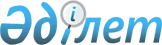 Об определении перечня должностей специалистов в области социального обеспечения, образования, культуры, спорта и ветеринарии, являющихся гражданскими служащими и работающих в сельской местности
					
			Утративший силу
			
			
		
					Постановление акимата Жаркаинского района Акмолинской области от 1 апреля 2014 года № А-4/73. Зарегистрировано Департаментом юстиции Акмолинской области 21 апреля 2014 года № 4115. Утратило силу постановлением акимата Жаркаинского района Акмолинской области от 1 июля 2015 года № А-7/184      Сноска. Утратило силу постановлением акимата Жаркаинского района Акмолинской области от 01.07.2015 № А-7/184 (вступает в силу и вводится в действие со дня подписания).      Примечание РЦПИ.

      В тексте документа сохранена пунктуация и орфография оригинала.      Сноска. Постановление с изменением, внесенным постановлением акимата Жаркаинского района Акмолинской области от 14.11.2014 № А-11/406 (вводится в действие со дня официального опубликования).

      В соответствии с подпунктом 2) статьи 18 и пункта 3 статьи 238 Трудового кодекса Республики Казахстан от 15 мая 2007 года, со статьей 31 Закона Республики Казахстан от 23 января 2001 года «О местном государственном управлении и самоуправлении в Республике Казахстан», решением Жаркаинского районного маслихата от 19 февраля 2014 года № 5С-31/4 «О согласовании перечня должностей специалистов в области образования, социального обеспечения, культуры, спорта и ветеринарии, являющихся гражданскими служащими и работающих в сельской местности», акимат Жаркаинского района ПОСТАНОВЛЯЕТ:



      1. Определить перечень должностей специалистов в области социального обеспечения, образования, культуры, спорта и ветеринарии, являющихся гражданскими служащими и работающих в сельской местности, согласно приложению.



      2. Признать утратившим силу постановление акимата Жаркаинского района «Об определении перечня должностей специалистов образования, социального обеспечения и культуры, работающих в аульной (сельской) местности» от 4 апреля 2012 года № А-4/201 (зарегистрировано в Реестре государственной регистрации нормативных правовых актов № 1-12-168, опубликовано 4 мая 2012 года в районной газете «Целинное знамя»).



      3. Контроль за исполнением настоящего постановления возложить на заместителя акима района Альжанова А.К.



      4. Настоящее постановление вступает в силу со дня государственной регистрации в Департаменте юстиции Акмолинской области и вводится в действие со дня официального опубликования.      Аким Жаркаинского района                   А.Уисимбаев      «СОГЛАСОВАНО»      Секретарь Жаркаинского

      районного маслихата                        Ахметова У.А.

      «14»   11   2014 год»

Приложение к постановлению   

акимата Жаркаинского района  

от 1 апреля 2014 года № А-4/73 

Перечень должностей специалистов в области социального обеспечения, образования, культуры, спорта и ветеринарии, являющихся гражданскими служащими и работающих в сельской местности

      1. Должность специалиста социального обеспечения:



      1) социальный работник.



      2. Должности специалистов образования:



      1) руководитель и заместитель государственного учреждения и казенного предприятия;



      2) педагог-психолог;



      3) старший вожатый;



      4) заведующий библиотекой;



      5) библиотекарь;



      6) учителя всех специальностей;



      7) медицинская сестра;



      8) воспитатель;



      9) методист;



      10) музыкальный руководитель.



      3. Должности специалистов культуры:



      1) заведующий клубом;



      2) культорганизатор;



      3) библиотекарь.



      4. Должность специалиста спорта:



      1) инструктор.



      5. Должность специалиста ветеринарии:



      1) ветеринарный врач.
					© 2012. РГП на ПХВ «Институт законодательства и правовой информации Республики Казахстан» Министерства юстиции Республики Казахстан
				